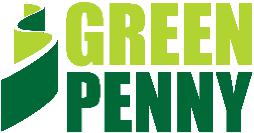 Arranging your taxi assessment with usPlease visit:http://www.greenpenny.co.uk/taxi-assessment-booking-form Our assessment fees are as follows:Standard Assessment:	£86.00 Enhanced Assessment:   £95.00Wheelchair exercise:	£28.00 Taxi assessment bookings should be made online. If you need to contact us please email taxi@greenpenny.co.uk or telephone 0330 111 7230